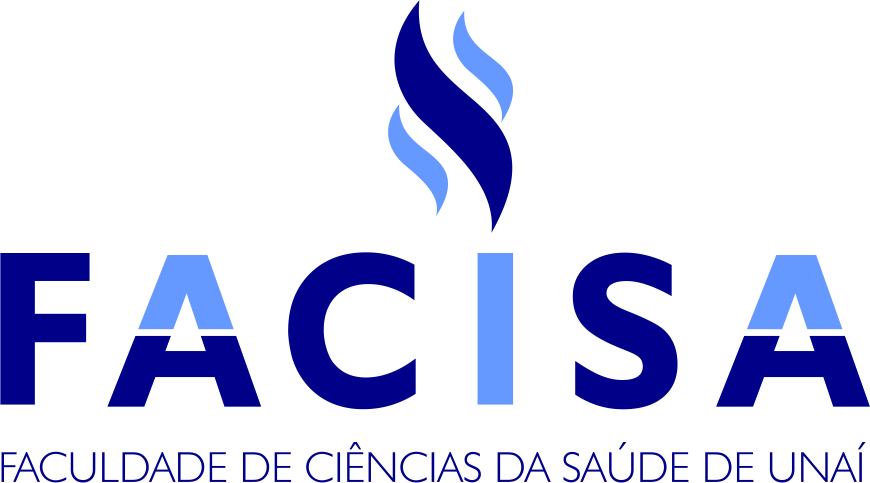 FACULDADE DE CIÊNCIAS DA SAÚDE DE UNAÍ - FACISANOME DO CURSORELATÓRIO DE ESTÁGIO CURRICULAR OBRIGATÓRIONOME DO ACADÊMICO (A)NOME DO ACADÊMICO (B)TÍTULO DO TRABALHO: Subtítulo do Trabalho.UNAÍ – MG2020NOME DO ACADÊMICO (A)NOME DO ACADÊMICO (B)TÍTULO DO TRABALHO: Subtítulo do Trabalho.Relatório de estágio curricular obrigatório apresentado ao curso de (nome do curso) da Faculdade de Ciências da Saúde de Unaí, como requisito parcial para a obtenção do título de bacharel em (nome do curso)..Orientador: Titulação e nome completo do professorSupervisor: Titulação e nome completo do Coorientador: Se houverUNAÍ- MG2020NOME DO ACADÊMICO (A)NOME DO ACADÊMICO (B)TÍTULO DO TRABALHO: Subtítulo do Trabalho.Relatório de estágio curricular obrigatório apresentado ao curso de (nome do curso) da Faculdade de Ciências da Saúde de Unaí, como requisito parcial para a obtenção do título de bacharel em (nome do curso).Supervisor: Titulação e nome completo do Coorientador: Se houver ______________________________________________________Orientador: Titulação e nome completo do professor______________________________________________________1° Examinador (a): Titulação e nome completo do professor_______________________________________________________2° Examinador (a): Titulação e nome completo do professorUnaí, Minas Gerais, 13 de Janeiro de 2020.TÍTULO DO TRABALHO: Subtítulo do Trabalho.NEVES, Denis de Crassus F. BatistaNEVES, Diego de Crassus F. BatistaNEVES, Dener G. BatistaRESUMO: elaborado pelo autor, de forma concisa, o resumo deve ressaltar o objetivo, o método, incluindo seus aspectos mais relevantes, com tamanho de 150 a 500 palavras.  A primeira frase deve ser significativa, explicando o tema principal do documento (apresentação do tema). A seguir, deve-se indicar a informação sobre o tipo de trabalho (projeto de pesquisa) o objetivo do trabalho, sua importância (justificativa) e os instrumentos e procedimentos para obtenção dos dados. O resumo deve ser composto de uma sequência de frases concisas, afirmativas e não de enumeração de tópicos. É, seguido de 3 a 5 palavras chave representativas do conteúdo do trabalho e que irão facilitar sua indexação. O alinhamento será justificado, em um único parágrafo, com espaçamento simples entre linhas e 1,5 para as palavras-chave. Cada palavra chave será separada da outra por ponto e finalizadas também por ponto. Após o resumo e separado por dois espaços simples deve começar a Introdução na mesma página. Palavras-chave: Primeira palavra-chave. Segunda palavra-chave. Terceira palavra-chave.1 LOCAL DO ESTÁGIOIdentificar em um único texto sem subdivisões destacando em um único parágrafo o nome completo do local do estágio, sua localização (endereço completo). Justificativa da escolha do local e da área do estágioDescrever as motivações que determinaram a escolha do estágio e sua área de atuação, assim como a importância e a contribuição para o meio acadêmico. A justificativa indicará:Na redação da justificativa, devem-se evidenciar três níveis de relevância: Social: em que contribui para a melhoria da sociedade; pessoal: a importância da pesquisa para a satisfação do interesse do pesquisador; científica: confirmar hipóteses, ampliar teorias, testar ou contestar verdades estabelecidas.2  DESCRIÇÃO DA ROTINA DE CAMPO DE ESTÁGIOA descrição é relativa à estrutura física e administrativa do campo de estágio, à cronologia de atendimento (caso haja), a discriminação e elenco da rotina de atividades programadas e executadas no campo de estágio, mencionando todo o tipo de atividade realizada neste período, além de mencionar todos os profissionais que atuam no campo de estágio. Podem-se acrescentar fotos (no máximo 2).Uma forma de sistematizar o relatório pode ser a partir de registros diários das atividades desenvolvidas, preparando um esquema do que foi executado e os resultados do trabalho, facilitando assim a filtração das informações e o alcance da importância dos fatos, bem como suas inter-relações. Em seguida, deve-se redigir um esboço observando a lógica na composição, a cronologia, a unidade e consistência do seu conteúdo, a pertinência e a profundidade das afirmações. O material produzido deve ser submetido a uma rigorosa revisão de conteúdo e forma, a fim de eliminar informações inconvenientes ou acrescentar outras que forem de interesse, corrigir erros de ortografia e estruturação de frases.Recomenda-se que o relatório das atividades de estágio seja feito logo após execução de cada atividade, com revisão de literatura, se possível diariamente, de modo que ao final do período de estágio, não haja acúmulo de matéria a relatar. Este deverá ocupar máximo 2 páginas do relatório.3 RESUMO QUANTIFICADO DAS ATIVIDADESÉ a documentação e ilustração das atividades desenvolvidas por meio de tabelas permitindo visão imediata do conjunto daquilo que foi vivenciado pelo aluno no decorrer do estágio obrigatório. Deverá estar contido em no máximo 3 páginas do relatório.4 DESCRIÇÃO DE CASOS E DISCUSSÃO EMBASADA NA LITERATURADescrição de um caso acompanhado durante o período de estágio curricular obrigatório ou atividade relevante (acompanhamento de projetos de pesquisa entre outros), apontando detalhes do caso ou atividade, como idade, sexo e características gerais dos animais, histórico (se houver) além da descrição do exame clínico ou da pesquisa realizada, suspeita clínica (se houver), resultados de exames complementares (sob a forma de texto, mencionando somente as alterações), tratamentos realizados e resultados alcançados (se houver).Na discussão todos estes itens anteriormente citados deverão ser confrontados com a literatura consultada, comparando o que foi realizado no campo de estágio com resultados mencionados. Por autores de livros, artigos ou outro tipo de referência de cunho científico. As citações contidas no texto devem seguir a normas do MANUAL DE TCC FACISA 2019. Sua estrutura textual seguirá a mesma do Pôster.5 CONCLUSÃOA conclusão deve ser do caso clínico anteriormente descrito, sendo esta resultante da análise crítica, acadêmica e literária. Explique caso os objetivos foram alcançados, de forma direta e objetiva.REFERÊNCIASANAIS DO VIII CONGRESSO DE INICIAÇÃO CIENTÍFICA. A pesquisa e a extensão na construção de novos saberes: da formação acadêmica à profissional. Unaí, MG: FACISA, ano 1, n.1. 2017. 109 p. Anual. ISBN: 978-85-65354-24ASSOCIAÇÃO BRASILEIRA DE NORMAS TÉCNICAS. NBR 10520: informação e documentação: citação em documentos: apresentação. Rio de Janeiro, 2002.BRASIL. Decreto n.º 2.306, de 19 de agosto de 1997. Regulamenta para o Sistema Federal de Ensino, as disposições contidas no art. 10 da Medida Provisória n.º 1.477-39, de 8 de agosto de 1976, e dá outras providências. Diário Oficial [da] República Federativa do Brasil, Poder Executivo, Brasília, DF. 20 ago 1997. Seção 1, p. 17991.______. Lei nº 6.938 de 31 de agosto de 1981. Dispõe sobre a Política Nacional do Meio Ambiente, seus fins e mecanismos de formulação e aplicação, e dá outras providências. In: Diário Oficial da República Federativa do Brasil. Brasília, DF, 02 set. 1981. Disponível em: http: www.planalto.gov.br> . Acesso em:13 jan 2007______. Constituição (1988). Emenda constitucional n.º 15, de 12 de setembro de 1996. Dá nova redação ao parágrafo 4º do artigo 18 da Constituição Federal. Brasília, DF: Senado Federal, 1996. v. 9, p. 295. Disponível em:< http: www.planalto.gov.br>. Acesso em: 13 jan 2017.CHAGAS, Clarindo Ribeiro. O retratista. 5. ed. São Paulo: Ática, 1939.CUNHA, Júlio César da; GOMES, Edisley Antonio; RIBEIRO, Antonio Guilherme. Protocolos de tratamentos contra a Papilomatose Bovina.  In: VIII CONGRESSO DE INICIAÇÃO CIENTÍFICA. A pesquisa e a extensão na construção de novos saberes: da formação acadêmica à profissional. Unaí, MG: FACISA, 2017. Pôster. Unaí, MG, 2017.EDUCAÇÃO Inclusiva: Dilemas brasileiros. Rio de Janeiro: Brasil Hoje Brasileiro, 1983.FOLHA DE SÃO PAULO. Fóssil preserva cérebro de criatura de 520 milhões de anos. São Paulo, 19 jul. 2014. Caderno Ciências. Disponível em: < http://www1.folha.uol.com.br/ciencia/2014/07/1488621-fossil-preserva-cerebro-de-criatura-de-520-milhoes-de-anos.shtml>. Acesso em 19 Jul 2014.